L.p.Nazwa (lokalizacja)IlośćOpis przedmiotu zamówienia - wymagania techniczne1.biurko , pom. 101 i 1029biurka zintegrowane, narożne o wymiarach 1795/900 x 1750/600 mm (wymiary: szerokość x głębokość), 
na stelażu metalowym, nogi w kształcie litery "C". Biurko należy wyposażyć w przelotkę kablową wykonaną z aluminium w kolorze naturalnym o średnicy 80 mm. Umiejscowienie przelotek w prawym rogu biurka, bezpośrednio nad kanałem kablowym.blaty: płyta wiórowa o grubości minimum 25 mm pokryta obustronnie melaminą w kolorze brzoza mainau, blaty oklejone obrzeżem o grubości 2 mm.stelaże metalowe: Kolorystyka jw. 2 nogi w kształcie litery "C" z pionowym, wypinanym, metalowym kanałem kablowym.Biurka stoją obok siebie w szeregu jak na projektach zabudowy. Kształt nogi powinien umożliwić prowadzenie wiązki kabli od ściany lub podłogi i poprowadzenie ich przez wszystkie kanały kablowe poszczególnych biurek. Nogi połączone są metalowym (nie siatkowym) kanałem kablowym, o przekroju  prostokątnym  o wymiarach co najmniej 95 x 50 mm, który pełni 3 funkcje: konstrukcyjno-łączącą nogi, podpora blatu oraz kanał na wiązkę kabli.Nogi powinny dodatkowo posiadać wsporniki do zamocowania przegród z plexi (dzielących poszczególne stanowiska pracy) oraz wsporniki do zamocowania przedniej zabudowy biurka.Na głębszym boku z prawej strony biurka blat podparty jest 2 półkowym regałem o wymiarach 
o szerokości 250 mm i głębokości 570 mm i posiadającym nóżki z możliwością poziomowania całego stelaża i regału.Zabudowa płytowa przednia (podblatowa, do podłogi) co najmniej 18 mm grubości w kolorze brzoza mainau, cofnięta co najmniej o 200 mm od krawędzi blatu, umożliwiająca petentowi swobodne dosiadanie się do stanowiska obsługi.2.biurko 1, 2pom. 1021biurko poprzeczne w stosunku do pozostałych 5 biurek. Biurko zintegrowane wg opisu jak biurko z poz. 1 wymiary: 1580/900 x1750/600 mm (wymiary: szerokość x głębokość)3.kontener podbiurkowy 1, 2pom. 101 i 10210kontener podbiurkowy o wymiarach: 710 x 350 x 570 mm (gł) z 1 szufladą i z szafką z drzwiczkami; wyposażony w stopki poziomujące, umożliwiające dopasowanie wysokość kontenera do wysokości stelaża i regału. Kontener wyposażony w zamki do szuflady i szafki, w kolorze brzoza mainaukorpusy: boki, plecy z płyt o gr. 18 mm, z każdej strony zabezpieczone obrzeżem PCV, płyta wiórowa pokryta obustronnie melaminą odporna na wysoką temperaturę i zarysowania; krawędzie oklejone obrzeżem PCV o grubości min. 2 mm w kolorze płyt; wieniec górny z płyty o gr. 25 mm, zabezpieczony obrzeżem z PCV. gęstość zastosowanych płyt wynosi min. 620 kg/m3;wieniec dolny wyposażony w kółka skrętne plastikowe wciskane o średnicy 40 mm w kolorze czarnym.fronty z płyt o grubości 18 mm, z każdej strony zabezpieczone obrzeżem PCV;płyta wiórowa pokryta obustronnie melaminą odporna na wysoką temperaturę i zarysowania;gęstość zastosowanych płyt wynosi min. 620 kg/m3. krawędzie oklejone obrzeżem PCV o grubości 2 mm w kolorze płyt; zamek baskwilowy dwupunktowy z dwoma kluczykami;uchwyty o rozstawie śrub 128 mm w kolorze satyna mat.4.stolik okrągły 1pom. 101 i 1022stolik, okrągły, noga talerzowa, stal szczotkowana, blat średnica 650 mm, płyta brzoza mainau 25 mm, 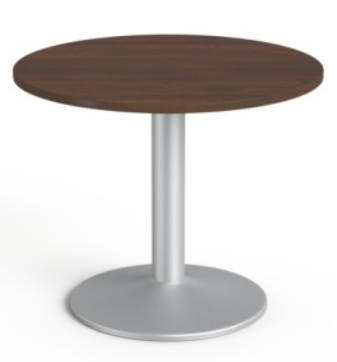 blaty: płyta wiórowa o grubości minimum  25 mm, pokryta obustronnie melaminą, odporna na wysoka temperaturę i zarysowania. Gęstość płyty minimum 620 kg/m3; blat oklejony obrzeżem PCV o grubości 2 mm 
w kolorze płyty;stelaż: złożony z nogi rurowej stalowej (śr. 60 mm), osadzonej na podstawie talerzowej. Całość stelaża lakierowana proszkowo. Kolor stelaża szary metalik RAL 9006.							przykładowy stolik 5.drzwi wahadłowepom. 101 i 102 12drzwi wahadłowe, montowane z 1 strony do stelaża biurka, a z drugiej do ściany, 800/830 x 600 
(wym. szer. x wys.) w kolorze brzoza mainau z płyt o grubości 18 mm, z każdej strony zabezpieczone obrzeżem PCV; płyta wiórowa pokryta obustronnie melaminą odporna na wysoką temperaturę i zarysowania; gęstość zastosowanych płyt wynosi min. 620 kg/m3; krawędzie oklejone obrzeżem PCV o grubości 2 mm w kolorze płyt.6.regał na dokumenty 1, 2pom. 101 i 10210regał na dokumenty, wymiary: 780x1000x400 mm, 1 przestawna półka, dwa poziomy segregatorów, dodatkowy pionowy podział pełne plecy, w kolorze brzoza mainauboki: płyta wiórowa o grubości minimum 18 mm, pokryta obustronnie melaminą; gęstość płyty wynosi min. 620 kg/m3 zgodnie z normą EN 312 P2. plecy: wpuszczane w boki i wieńce użytkowe, z płyty wiórowej o grubości 8 mm pokrytej obustronnie melaminą. Gęstość płyty: min. 620 kg/m3. wieniec dolny i górny: w kolorze boków, płyta wiórowa o grubości 18 mm pokryta obustronnie melaminą; gęstość płyty wynosi min. 620 kg/m3; wieniec dolny szafy wyposażony w 4 stopki zapewniające poziomowanie od wewnątrz w zakresie 15 mm; wieńce oklejone PCV 2 mm z czterech stron.półka: o grubości 18 mm, mocowanae do korpusu systemem zapadkowym, uniemożliwiającym jej  przypadkowe wysunięcie; regulacja wysokości półek co 3 cm. Pokryta obustronnie melaminą; gęstość płyty wynosi min. 620 kg/m3. 7.metalowa osłona 
na monitorpom. 101 i 10210 metalowa osłona na monitor, perforowana, RAL 9006, 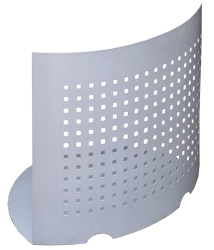 nie mniejsza niż: szer. 500 x wys. 400 mm, 					przykładowa osłona 8.szafa aktowa 1, 2pom. 1025szafa aktowa  z pełnymi plecami, 1880x800x400 mmm, plecy 18 mm w kolorze brzoza mainau, zamek 3 punktowy, baskwilowy, stopki poziomujące, wieniec dolny i górny z płyty 25 mm,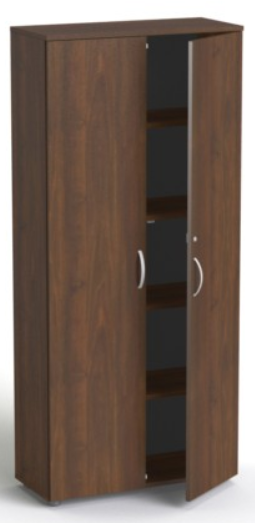 							przykładowa szafa korpusy:boki: płyta wiórowa o grubości minimum 18 mm, pokryta obustronnie melaminą; gęstość płyty wynosi min. 620 kg/m3 zgodnie z normą EN 312 P2;plecy: wpuszczane w boki i wieńce użytkowe, z płyty wiórowej 
          o grubości 18 mm pokrytej obustronnie melaminą; gęstość płyty: min. 620 kg/m3. wieniec dolny i górny: w kolorze boków, płyta wiórowa o grubości 18 mm pokryta obustronnie melaminą; gęstość płyty wynosi min. 620 kg/m3; wieniec dolny szafy wyposażony w 4 stopki zapewniające poziomowanie od wewnątrz w zakresie 15 mm;  wieńce oklejone PCV 2 mm z czterech stron.półki: mocowane do korpusu systemem zapadkowym, uniemożliwiającym ich przypadkowe wysunięcie;regulacja wysokości półek co 3 cm; dodatkowo minimum 1 półka konstrukcyjna mocowana za pomocą złącz metalowo – plastikowych w celu zwiększenia sztywności korpusu; półki w kolorze boków wykonane z płyty wiórowej o grubości 18 mm – pokrytej obustronnie melaminą; gęstość płyty wynosi min. 620 kg/m3; odległość pomiędzy półkami zgodna z międzynarodowym standardem OH min. 327 mm.fronty wykonane z płyty wiórowej pokrytej obustronnie melaminą o grubości 18 mm; gęstość płyty wynosi 
min. 620 kg/m3; fronty oklejone PCV 2 mm z czterech stron. 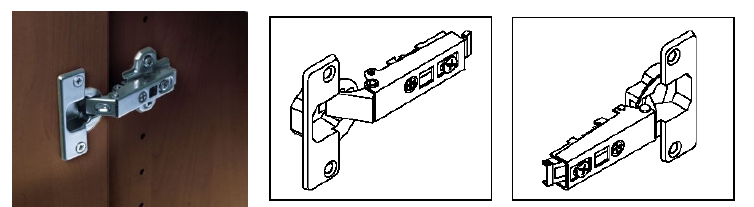 okucia: drzwi zamocowane na samodomykajacych zawiasach puszkowych Blum lub równoważnych, pozwalających na szybki montaż drzwi bez użycia narzędzi (clip), spowalniacze – cichy domyk. Zamek baskwilowy 3-punktowy z dwoma kluczykami.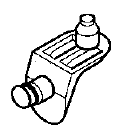 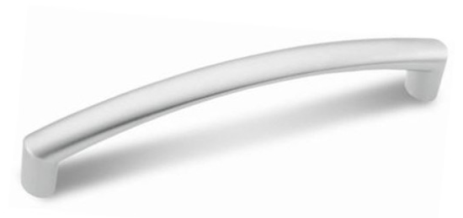 uchwyty o rozstawie śrub 128 mm w kolorze satyna mat , montowane pionowo.9.drzwi do szafy dolnepom. 102 16drzwi do szafy do wymiany, wymiary szafy 1880x800 mm  w kolorze brzoza mainau, drzwi do wymiany z okuciami i zamkami,płyta wiórowa o grubości minimum 18 mm, pokryta obustronnie melaminą. Gęstość płyty wynosi min. 620 kg/m3 zgodnie z normą EN 312 P2. 10.drzwi do szafy nadstawkipom. 102 316drzwi do nadstawki (740x800 mm) do wymiany w kolorze brzoza mainau, do wymiany z okuciami 
i zamkami,płyta wiórowa o grubości minimum 18 mm, pokryta obustronnie melaminą. Gęstość płyty wynosi min. 620 kg/m3 zgodnie z normą EN 312 P2. 11.szafa aktowa 1, 2pom. 1022szafa aktowa z pełnymi plecami z zamkiem, 2 poziomy segregatorów 770x880x400 mm w kolorze brzoza mainau, z zamkiem stopki poziomujące, wieniec dolny i górny z płyty 25 mm,opis jak poz. nr 812.biurko 1, 2pom. 7011biurko o wymiarach 1295x800 mm (wymiary szer. x głęb.) w kolorze brzoza mainau, na stelażu metalowym, nogi w kształcie litery "C", Blaty: płyta wiórowa o grubości minimum 25 mm pokryta obustronnie melaminą w kolorze brzoza mainau, blaty oklejone obrzeżem o gr 2 mm. Biurko należy wyposażyć w  przelotkę kablową wykonaną 
z aluminium w kolorze  naturalnym o średnicy 80 mm. Umiejscowienie przelotek w prawym rogu biurka, bezpośrednio nad kanałem kablowym.Stelaże metalowe: Kolorystyka jw. 2 nogi w kształcie litery "C" z pionowym, wypinanym, metalowym kanałem kablowym. Biurka stoją obok siebie w szeregu (patrz projekt aranżacji). Kształt nogi powinien umożliwić prowadzenie wiązki kabli od ściany lub podłogi i poprowadzenie ich przez wszystkie kanały kablowe poszczególnych biurek. Nogi połączone są metalowym (nie siatkowym) kanałem kablowym, 
o przekroju prostokątnym  o wymiarach co najmniej 95x50 mm, który pełni 3 funkcje: konstrukcyjno - łącząca nogi, podpora blatu oraz kanału na wiązkę kabli.13.biurko 1, 2pom. 70116biurka o wymiarach 995x800 mm (wymiary szer. x głęb.), w kolorze brzoza mainau, na stelażu metalowym, nogi w kształcie litery "C" Blaty: Płyta wiórowa o grubości minimum 25 mm pokryta obustronnie melaminą w kolorze brzoza mainau, blaty oklejone obrzeżem o gr 2 mm. Biurko należy wyposażyć w przelotkę kablową wykonaną 
z aluminium w kolorze naturalnym o średnicy 80 mm. Umiejscowienie przelotek w prawym rogu biurka, bezpośrednio nad kanałem kablowymStelaże metalowe: Kolorystyka jw. 2 nogi w kształcie litery "C" z pionowym, wypinanym, metalowym kanałem kablowym. Biurka stoją obok siebie w szeregu. Kształt nogi powinien umożliwić prowadzenie wiązki kabli od ściany lub podłogi i poprowadzenie ich przez wszystkie kanały kablowe poszczególnych biurek. Nogi połączone są metalowym ( nie siatkowym) kanałem kablowym, o przekroju prostokątnym 
o wymiarach co najmniej 95x50 mm, który pełni 3 funkcje: konstrukcyjno - łącząca nogi, podpora blatu oraz kanału na wiązkę kabli.14.meble kuchenne pom. 702 1, 2, 31meble kuchenne, dolne szafki w kolorze brzoza mainau. Blat płyta o gr 38 mm. w kolorze białym,długość zabudowy ok. 2300 mm, szafki tylko dolne: obudowa zlewozmywaka, szafka z drzwiczkami 
z półką, szafka z szufladami, szafka wąska.szafki wykonane z płyt w kolorze brzoza mainau; widoczne boki szafek bez widocznych od zewnątrz łączeń typu wkręty, konfirmaty.drzwi zamocowane na samodomykajacych zawiasach puszkowych Blum lub równoważnych, pozwalających na szybki montaż drzwi bez użycia narzędzi (clip), spowalniacze – cichy domyk; zamek baskwilowy dwupunktowy z dwoma kluczykami.szafki dolne wyposażone w pojemniki do segregacji odpadów; szafki górne posiadają po 2 półki. uchwyty stalowe w kolorze metalik, dwu punktowe, rozstaw 320 mm.15.meble kuchenne 1, 2, 3pom. 2241meble kuchenne dolne i górne szafki w kolorze brzoza mainau. Blat płyta o grubości 38 mm. w kolorze białym,dolne szafki wys. 820, górne 650 mm. Długość zabudowy kuchennej 1760 mm, obok wolnostojąca lodówka o szerokości 600 mm. szafki dolne: zabudowa zlewozmywaka ok. 800 mm, zabudowa zmywarki szer. 600 mm, wynikowo moduł szufladowy. Szafki górne odpowiednio dobrane szer. do dolnych.szafki wykonane z płyt w kolorze brzoza mainau; widoczne boki szafek bez widocznych od zewnątrz łączeń typu wkręty, konfirmaty.drzwi zamocowane na samodomykajacych zawiasach puszkowych Blum lub równoważnych, pozwalających na szybki montaż drzwi bez użycia narzędzi (clip), spowalniacze – cichy domyk; zamek baskwilowy dwupunktowy z dwoma kluczykami.szafki dolne wyposażone w pojemniki do segregacji odpadów; szafki górne posiadają po 2 półki. uchwyty stalowe w kolorze metalik, dwu punktowe, rozstaw 320 mm.16.szafa do zabudowy wnęki ściennej 1, 2, 3pom. 2241szafa do zabudowy wnęki ściennej wysokość 2000 mm w kolorze brzoza mainau, wymiary wnęki 2940x490x1080, 6 półek,W kolorze korpusu z płyt o grubości 18 mm, z każdej strony zabezpieczone obrzeżem PCV. Płyta wiórowa pokryta obustronnie melaminą odporna na wysoką temperaturę i zarysowania. Gęstość zastosowanych płyt wynosi min. 620 kg/m3. Krawędzie oklejone obrzeżem PCV o grubości 2 mm w kolorze płyt.17.stolik okrągły 1, 2pom. 133, 224, 7027stolik okrągły w kolorze brzoza mainau, noga talerzowa, stal szczotkowana, blat średnica 850 mm (tolerancja ±10 mm), płyta brzoza mainau 25 mm,opis jak w poz. 4,18.krzesło 4-nożnepom. 133, 224, 70222Krzesło stacjonarne na 4 nogach rurowych, stalowych, o przekroju 20 mm i grubości 2 mm, z wysokim oparciem. Krzesło powinno posiadać wymiary mieszczące się w przedziałach: szerokość siedziska 420-490 mm, głębokość siedziska 410-450 mm, szerokość oparcia 390-480 mm, wysokość całkowita liczona do końca oparcia 920-960 mm, siedzisko na wysokości 440-500 mm, całkowita szerokość krzesła 530-600 mm, całkowita głębokość krzesła 480-580 mm. Siedzisko wykonano z 7 warstwowej sklejki bukowej o gr. 10,5 mm oraz pianki o gęstości 35 kg/m3 i gr. 20 mm oraz 9 mm,  Oparcie za sklejki bukowej o gr. 10,5 mm oraz pianki o gęstości 25 kg/m3 i gr. 20 mm i 9 mm  Siedzisko i oparcie w całości tapicerowane tkaniną w kolorze chabrowym, nie połączone ze sobą – 
z zachowaniem prześwitu. Oparcie zwężające się ku górze. Noga tylna łączona z oparciem w sposób niewidoczny. Nogi zakończone plastikowymi stopkami do twardych powierzchni. Elementy metalowe wykończenie chrom. Krzesło musi posiadać atest: higieniczny. Atesty zgodne z EN 13761, EN 1728, EN 1022, EN15373 poziom 2. Tapicerka Gramatura: 435 g/m2. Odporność na ścieranie: 150 000 cykli Martindale. Trudnopalność: BS EN 1021 1&2, BS 5852 Part 1 0,1 (papieros i zapałka).Wymagane atesty i dokumenty, które należy złożyć przed rozpoczęciem dostaw: atest wydany przez jednostkę uprawnioną do kontroli jakości potwierdzający, że produkt odpowiada określonym normom 
w zakresie wytrzymałości w odniesieniu do bezpieczeństwa użytkowania produktu.19.regał wolnostojący 1, 2pom. 1331regał na dokumenty w kolorze brzoza mainau, o wymiarze 1650x1500x35 mm (tolerancja ±50 mm), dzielony na komory o wymiarach 240x270x320 mm opis jak poz. nr 620.kanapapom. 132 2kanapa 3-osobowa, 1800x80x88 (tolerancja ± 100) mm,obicie kolor chabrowy, sprężyny faliste,tył obity tym samym materiałem 
co część frontowa,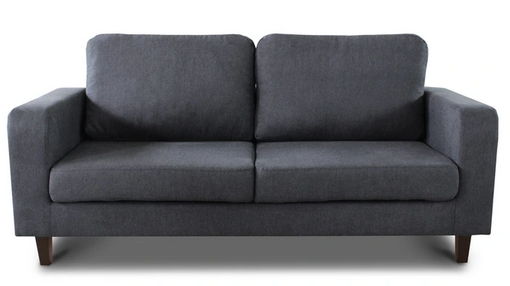 drewniane nogi  o wysokości 14 cm 
wysokość siedziska: 430 mm,szerokość siedziska: 1500 mm, głębokość siedziska: 500 mm, wysokość oparcia: 450 mm. 
(tolerancja ± 100) mm	przykładowa kanapa 21.stolikpom. 132 2Stolik w kolorze brzoza mainau, wykonany z płyty laminowanej 18 mm. Obrzeże wykończone PCV. Nogi stożkowe, drewniane, mocowane pod kątem, mocowanie nogi: metalowe,wymiary 1600x500x420 mm (tolerancja ± 50 mm),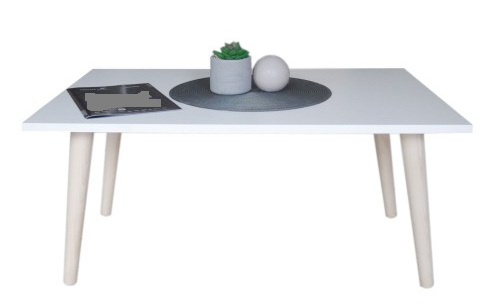 					przykładowy stolik     22.wieszak stojącypom. 132 i 1332wieszak stojący drewniany 1800 mm, z drewna brzozy, pokryty lakierem w kolorze brzoza mainau, wyposażony w obrotową koronę z 6-ma ramionami o dwóch długościach: 230 mm i 150 mm. Wieszak stoi na 4 nogach, które posiadają specjale podkładki zabezpieczające podłoże przed zarysowaniem. 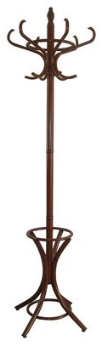 									przykładowy wieszak 23.stolik dziecięcypom. 132 2stolik dziecięcy, biały, 770x550x480 mm (dł. x szer. x wys., tolerancja ±50 mm), 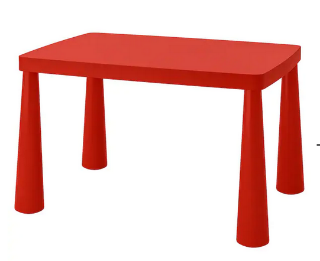 wykonany z nieszkodliwego dla dzieci tworzywa - nie zawierającego BPA (Bisfenolu A), np. polipropylenu,							przykładowy stolik 24.krzesełko plastikowe pom. 132 8krzesełko plastikowe 390x360x670 mm (szer.xgł.xwys., toleranacja ±50 mm), głębokość siedziska 260 mm, wysokość siedziska 300 mm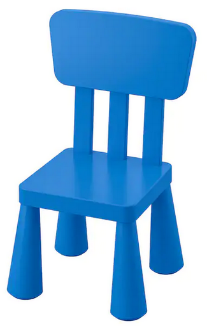 wykonany z nieszkodliwego dla dzieci tworzywa nie zawierającego BPA (Bisfenolu A), 
np. polipropylenu, krzesełko musi być tak dobrane, aby można było siedzieć przy stoliku (poz. 27)								przykładowe krzesełko  25.regał wolnostojacy 1, 2pom. 1322regał wolnostojący wykonany z laminowanej płyty MDF, charakteryzującej się długotrwałą wytrzymałością mechaniczną oraz odpornością na zadrapania 
i odbarwienia.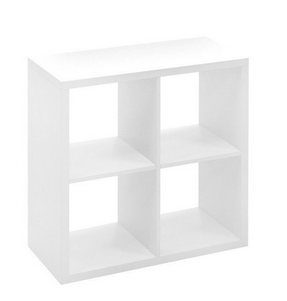 wymiary komory 737x736x331 mm (tolerancja ±50 mm) mebel w białym kolorze.								przykładowy regał  26.fotel obrotowypom. 101, 102, 70127fotel obrotowy na kółkach z podłokietnikami o wymiarach mieszczących się w przedziałach: szerokość siedziska 480-520 mm, głębokość siedziska 390-440 mm, wymagany przesuw siedziska do przodu min. 50 mm, szerokość oparcia 440-500 mm, wysokość siedziska regulowana co najmniej od poziomu 435 mm w zakresie min.+130 mm, wysokość całkowita liczona do krańca oparcia przy położeniu siedziska 
na poziomie 435 mm – wynosi 1150 mm, średnica pięcioramiennej podstawy śr. 660-720 mm. siedzisko- szkielet wykonany ze sklejki bukowej o grubości 11 mm, obłożony gąbką wylewaną (nie dopuszcza się pianki ciętej). oparcie siatkowe: ramka oparcia wykonana z poliamidu z włóknem szklanym (30%), łącznik oparcia wykonany ze stalowego płaskownika o grubości 8 mm. Siatka: materiał – 100% poliester w kolorze czarnym, atesty: trudnopalność- BS 5852 część 1 papieros; ścieralność 40,000 cykli wg DIN EN 14465. Łącznik oparcia i siedziska zakryty częścią oparcia „podwiniętą” pod siedzisko. Szkielet krzesła wykonany z płyty kompozytowej o grubości 14 mm obłożony gąbką o gęstości 35kg/m3 – grubość 15 mm.  krzesło z poduszką lędźwiową- tapicerowaną, z regulacją w płaszczyźnie góra/dół (80 mm). Siedzisko  tapicerowane tkaniną. tapicerka w kolorze chabrowym. Skład 95 % wełna,5% poliamid. Gramatura: 435g/m2. odporność na ścieranie 160 000 cykli Martindale. trudnozapalność : BS EN 1021 1&2, BS 5852 Part 1 0,1 (papieros i zapałka). Podłokietniki z regulacją góra/dół, wymagana regulacja w zakresie min. 80 mm oraz z przesuwem nakładki. Korpus podłokietnika - metalowy z nakładkami z PU. krzesło wyposażone w podnośnik gazowy z płynną regulacją wysokości, w regulację siły oporu oparcia, w mechanizm pozwalający na synchroniczne odchylenie oparcia i siedziska 
w zakresie: min. 11 stopni – siedzisko, min. 20 stopni – oparcie. 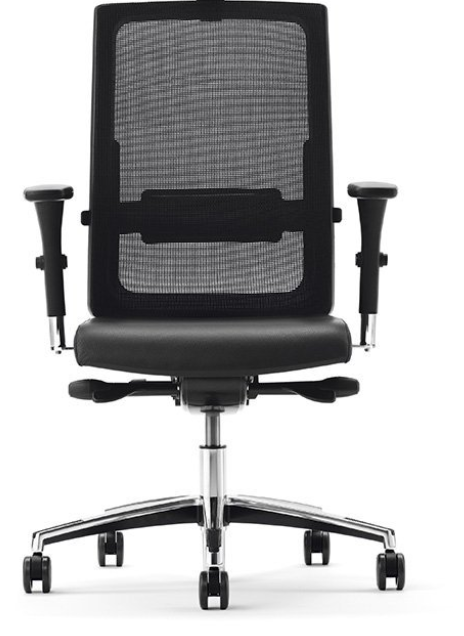 oparcie z mechanizmem anti-shock – zapobiegającym uderzeniu oparcia o plecy użytkownika. Krzesło na podstawie pięcioramiennej, aluminiowej, polerowanej, w kolorze chromu/Alu (nie dopuszcza się podstawy stalowej). podwójnie łączone kółka do powierzchni twardych śr. 65 mm, wyposażone w mechanizm automatycznego hamowania bez obciążenia. Krzesło musi posiadać certyfikat bezpieczeństwa.Wymagane atesty i dokumenty, które należy złożyć przed rozpoczęciem dostaw: atest wydany przez jednostkę uprawnioną 
do kontroli jakości potwierdzający, że produkt odpowiada określonym normom w zakresie wytrzymałości w odniesieniu 
do bezpieczeństwa użytkowania produktu.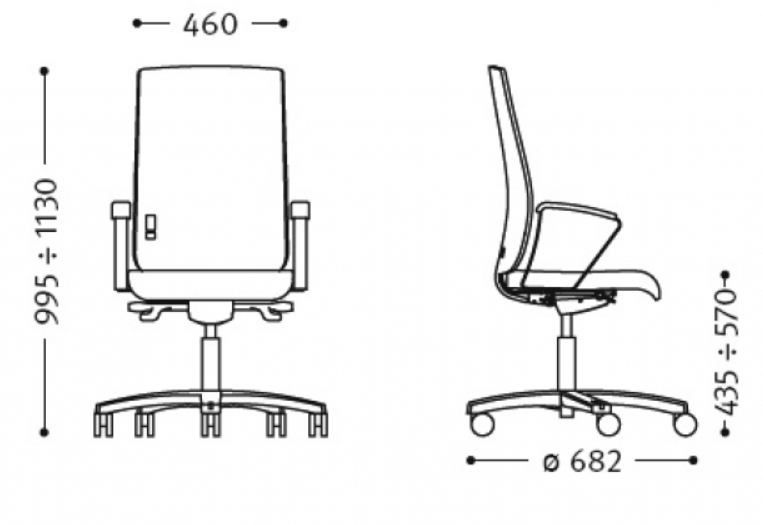 Rysunki poglądowe27.krzesło z podłokietnikamipom. 101, 10224Krzesło stacjonarne na 4 nogach rurowych, stalowych, 
o przekroju 20 mm i grubości 2 mm, z wysokim oparciem 
i podłokietnikami. Krzesło powinno posiadać wymiary mieszczące się w przedziałach: szerokość siedziska 420-490 mm, głębokość siedziska 410-450 mm, szerokość oparcia 390-480 mm, wysokość całkowita liczona do końca oparcia 920-960 mm, siedzisko na wysokości 440-500 mm, całkowita szerokość krzesła (łącznie z podłokietnikami) 530-600 mm, całkowita głębokość krzesła 480-580 mm. 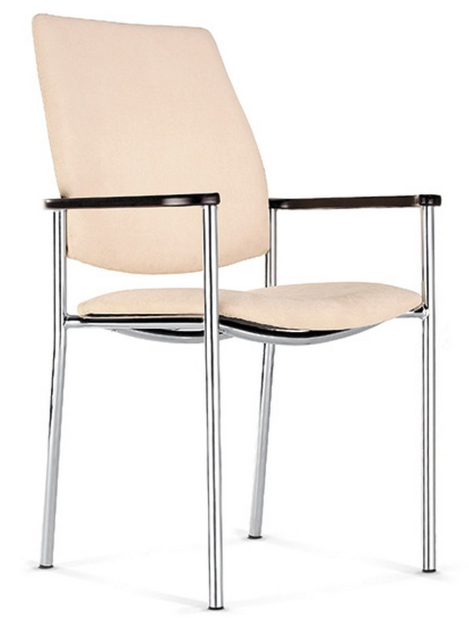 Siedzisko wykonane z 7 warstwowej sklejki bukowej o gr. 10,5 mm oraz pianki o gęstości 35 kg/m3 i gr. 20 mm oraz 9 mm. Oparcie za sklejki bukowej o gr. 10,5 mm oraz pianki o gęstości 25 kg/m3 i gr. 20 mm i 9 mm. Siedzisko i oparcie w całości tapicerowane tkaniną, nie połączone ze sobą – z zachowaniem prześwitu. Oparcie zwężające się 
ku górze. Noga tylna łączona z oparciem w sposób niewidoczny. Nogi zakończone plastikowymi stopkami 
do twardych powierzchni.  Podłokietniki z nakładkami z litego drewna bukowego – nakładka 
o wymiarach: 424 x 40 x 18 mm (drewno korespondujące kolorystycznie z płyta meblową). Elementy metalowe wykończenie chrom. Krzesło musi posiadać atest higieniczny. Atesty zgodne z EN 13761, EN 1728, EN 1022, EN15373 poziom 2.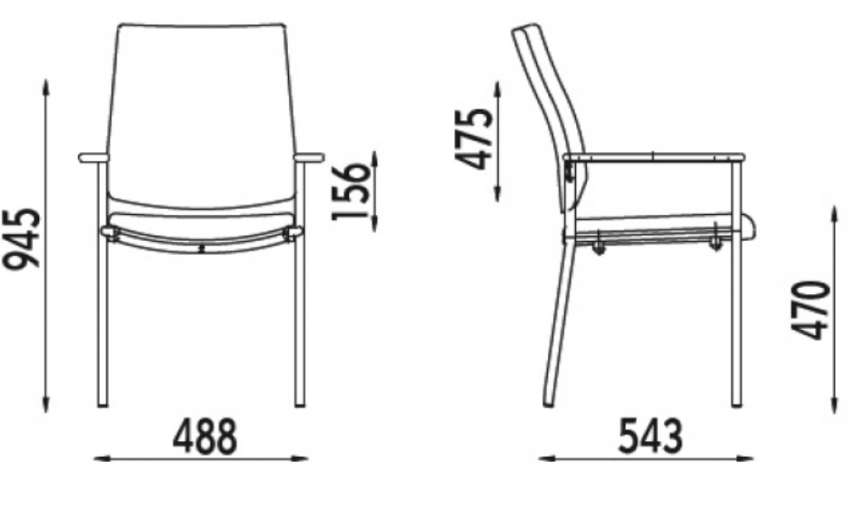  Rysunki poglądowe Tapicerka w kolorze chabrowym. Odporność na ścieranie: 150 000 cykli Martindale. Trudnopalność: BS EN 1021 1&2, BS 5852 Part 1 0,1 (papieros 
                     i zapałka),Wymagane atesty i dokumenty, które należy złożyć przed rozpoczęciem dostaw: atest wydany przez jednostkę uprawnioną do kontroli jakości potwierdzający, że produkt odpowiada określonym normom 
w zakresie wytrzymałości w odniesieniu do bezpieczeństwa użytkowania produktu.28.zabudowa z
lewozmywaka 1, 2pom. 120, 301, 401, 501, 6015zabudowa o wymiarach 2850x1000x850 mm (wymiar zlewozmywaka 800x600 mm) w kolorze brzoza mainau,blat płyta o grubości 38 mm,z szafką boczną, drzwiczkami pod zlewem,W kolorze korpusu z płyt o grubości 38 mm, z każdej strony zabezpieczone obrzeżem PCV. Płyta wiórowa pokryta obustronnie melaminą odporna na wysoką temperaturę i zarysowania. Gęstość zastosowanych płyt wynosi min. 620 kg/m3. Krawędzie oklejone obrzeżem PCV o grubości 2 mm w kolorze płyt.Drzwi zamocowane na samodomykajacych zawiasach puszkowych Blum lub równoważnych, pozwalających na szybki montaż drzwi bez użycia narzędzi (clip), spowalniacze – cichy domyk. Zamek baskwilowy dwupunktowy z dwoma kluczykami.Uchwyty o rozstawie śrub 128 mm w kolorze satyna mat, montowane pionowo.